PhotoShop Lesson: Add Pop to your PhotosObjective: In this lesson you will apply special effects to photos by de-emphasizing the background in different ways. 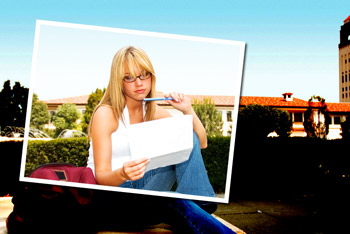 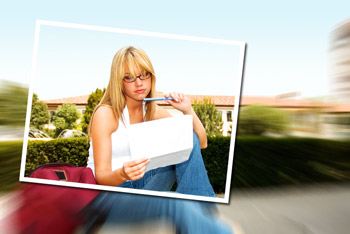 Open or paste a picture.Use the Rectangular Marquee to select the portion to be framed. Choose SELECT/Transform Selection.  
Then point to a corner and tilt it about 5 - 8˚Click Apply or press ENTER 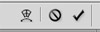 Press Ctrl-J to duplicate the layer. 
Now look on your Layers palette and notice that the top layer is a cut-out. To add a stroke and drop shadow to the top layer, choose LAYER/Layer Style/Stroke. 
- Change Color to white
- Change Position to Inside
- Change Stroke to about 9pt

- Then add a Drop Shadow (About 130˚ places the shadow on the right/bottom.)To add the darkened effect, click on the bottom layer. Choose IMAGE/Adjustment/Levels.  Slide the dark level over to about 160 
Try different effects: Undo the Levels effect. Then choose IMAGE/Adjustment/Desaturate (you now have a grayscale background) Undo the Desaturation effect. Then choose FILTER/Radial Blur. Set to 36 and Zoom.  